Personal and Social Development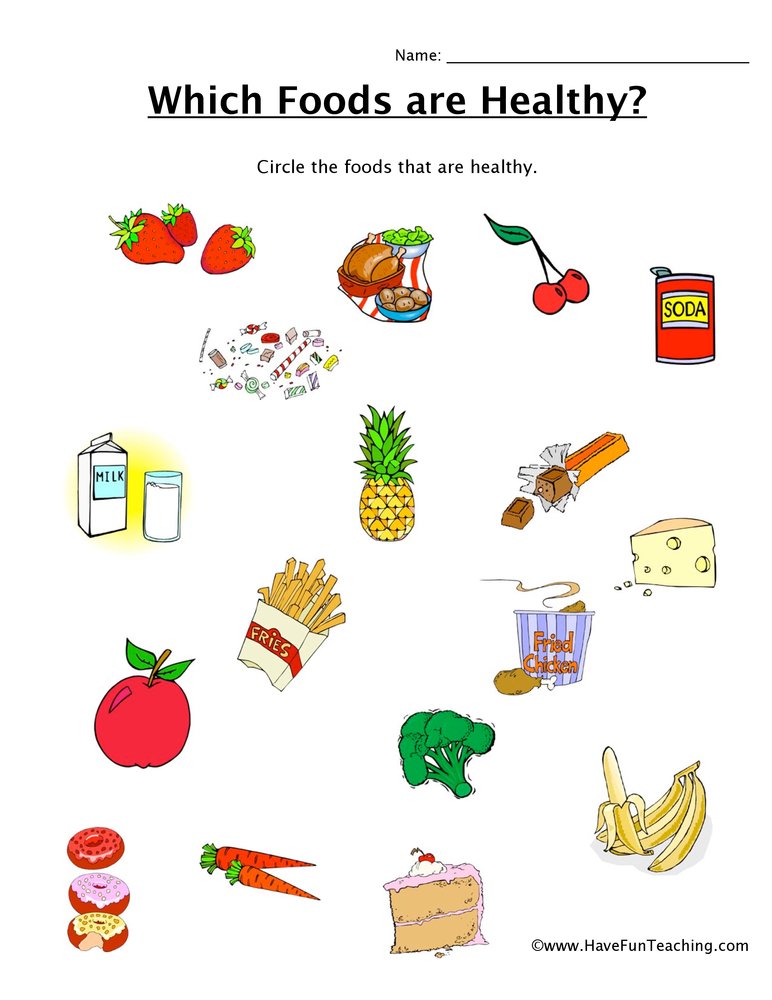 Healthy Food AnswersThese are the healthy foodsStrawberriesCherriesPineappleAppleBroccoliCarrotsBananasChicken dinnerMilk